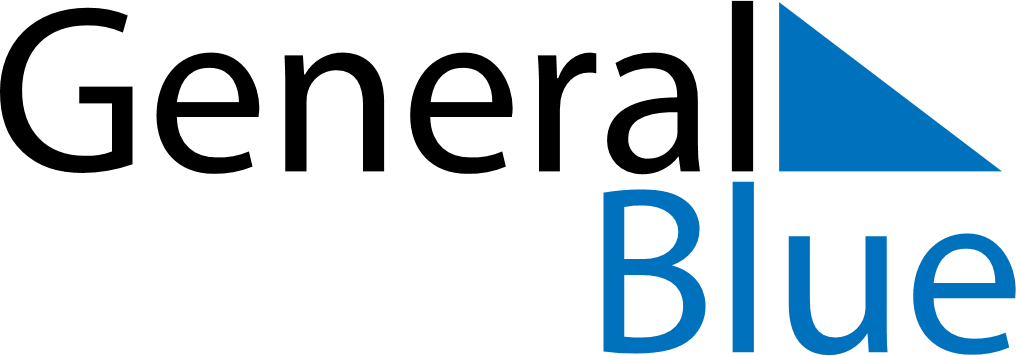 Croatia 2023 HolidaysCroatia 2023 HolidaysDATENAME OF HOLIDAYJanuary 1, 2023SundayNew Year’s DayJanuary 6, 2023FridayEpiphanyJanuary 7, 2023SaturdayOrthodox ChristmasFebruary 21, 2023TuesdayShrove TuesdayMarch 8, 2023WednesdayInternational Women’s DayApril 9, 2023SundayEaster SundayApril 10, 2023MondayEaster MondayApril 16, 2023SundayOrthodox EasterApril 17, 2023MondayOrthodox Easter MondayApril 21, 2023FridayEnd of Ramadan (Eid al-Fitr)May 1, 2023MondayLabour DayMay 14, 2023SundayMother’s DayMay 30, 2023TuesdayNational DayJune 8, 2023ThursdayCorpus ChristiJune 22, 2023ThursdayAnti-Fascist Struggle DayJune 25, 2023SundayIndependence DayJune 28, 2023WednesdayFeast of the Sacrifice (Eid al-Adha)August 5, 2023SaturdayVictory and Homeland Thanksgiving Day and the Day of Croatian defendersAugust 15, 2023TuesdayAssumptionSeptember 16, 2023SaturdayYom KippurSeptember 25, 2023MondayYom KippurNovember 1, 2023WednesdayAll Saints’ DayNovember 18, 2023SaturdayRemembrance DayDecember 25, 2023MondayChristmas DayDecember 26, 2023TuesdayBoxing Day